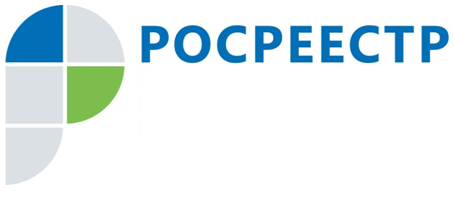 Выполнение показателей по снижению приостановлений и отказов в осуществлении кадастрового учета, установленных целевой модельюЦелевой моделью «Постановка на кадастровый учет земельных участков и объектов недвижимого имущества», в том числе, определена необходимость сокращения количества решений о приостановлении и отказе в осуществлении кадастрового учета.Основания приостановления осуществления государственного кадастрового учета и (или) государственной регистрации прав по решению государственного регистратора прав предусмотрены статьей 26 Федерального закона от 13.07.2015 № 218-ФЗ «О государственной регистрации недвижимости».             Государственными регистраторами в марте 2018 года было принято: решений о приостановлении государственного кадастрового учета – 655, в феврале 686,  доля приостановлений от общего количества  рассмотренных заявлений составляет 8,42 (в феврале 8,31%);решений об отказе в  осуществлении государственного кадастрового учета –666, в феврале 554, доля отказов от общего количества  рассмотренных заявлений составляет 6,14 (в феврале  5,78%).Типичными ошибками, которые допускают кадастровые инженеры при подготовке межевых и технических планов являются такие, как: указание свидетельства об утверждении типа средств измерений, срок действия которого истек; отсутствие  реквизитов документа о предоставлении данных, находящихся в федеральном картографо-геодезическом фонде для использования государственной геодезической сети, срок которых актуален;отсутствие сведений о состоянии наружного знака геодезической сети;отсутствие  наименования саморегулируемой организации кадастровых инженеров, членом которой является кадастровый инженер;не представление полного обоснования необходимости исправления реестровой ошибки.При этом, следует обратить внимание, что некоторые недостатки являются незначительными и исправляются заявителями в течение срока  осуществления государственного кадастрового  учета (например: межевой или технический план  не представлен в электронном виде, отсутствует согласие заказчика кадастровых работ (физического лица) на обработку персональных данных).Информация о типичных ошибках ежемесячно доводится Управлением Росреестра по Тульской области до сведения саморегулируемых организаций, членами которых являются кадастровые инженеры, для принятия мер по исключению таких замечаний.